การปรับปรุงแก้ไขหลักสูตร…………………………………บัณฑิต	สาขาวิชา…………………………………… (หลักสูตรปรับปรุง พ.ศ. ………………)	มหาวิทยาลัยราชภัฏนครสวรรค์......................................................หลักสูตรดังกล่าวนี้ได้รับทราบการเปิดสอนจากสำนักงานคณะกรรมการอุดมศึกษา เมื่อวันที่ …............(วันที่นำมาจากปกเล่มหลักสูตร)……………………………………..สภามหาวิทยาลัย ได้อนุมัติการปรับปรุงแก้ไขครั้งนี้แล้ว ในคราวประชุม ครั้งที่…………………เมื่อวันที่………………………………… (เป็นวันที่สมอ.08 ฉบับนี้ผ่านการเห็นชอบจากสภามหาวิทยาลัย)........ หลักสูตรปรับปรุงแก้ไขนี้ เริ่มใช้กับนักศึกษารุ่นปีการศึกษา……………..ตั้งแต่ภาคเรียนที่………ปีการศึกษา ………………เป็นต้นไปเหตุผลในการปรับปรุงแก้ไขคณะกรรมการบริหารหลักสูตร อาจารย์ผู้รับผิดชอบหลักสูตร และอาจารย์ประจำหลักสูตร .............................. สาขาวิชา ......................................... หลักสูตรปรับปรุง..........................ได้ประชุมหารือปรับแก้ไขหลักสูตร เพื่อให้การบริหารหลักสูตรและการเรียนการสอน การพัฒนาหลักสูตรและการติดตามประเมินผลหลักสูตรเป็นไปด้วยความเรียบร้อย จึงขอแก้ไขดังรายการต่อไปนี้แก้ไขรายวิชา/ชื่อวิชา/คำอธิบายรายวิชา เดิม...........................................................เปลี่ยนเป็น....................................... เหตุผลที่ปรับแก้ เนื่องจาก.... (โปรดระบุเหตุผลให้ชัดเจน).................หมายเหตุ  ให้แนบหลักฐานประกอบ สมอ.08 		- รายงานการประชุมของคณะกรรมการบริหารหลักสูตร		- กรณีแก้ไขอาจารย์ให้แนบประวัติ / ข้อมูลผลงานทางวิชาการของอาจารย์	   			- อื่นๆ5.3 การปรับปรุงแก้ไขรายวิชา/ชื่อวิชา/คำอธิบายรายวิชาหลักสูตรศิลปบัณฑิต สาขาวิชาการออกแบบ   หลักสูตรปรับปรุง พ.ศ. 25586. โครงสร้างหลักสูตรภายหลังการปรับปรุงแก้ไข เมื่อเปรียบเทียบกับโครงสร้างเดิม และเกณฑ์มาตรฐานหลักสูตรระดับปริญญาตรี พ.ศ. 2548  ของกระทรวงศึกษาธิการ ปรากฏดังนี้หมายเหตุ  โครงสร้างหลักสูตรไม่มีการเปลี่ยนแปลง      รับรองความถูกต้องของข้อมูล(ลงชื่อ)							(ลงชื่อ)         (.............................................................)			(.............................................................)ประธานหลักสูตร....................................................		คณบดีคณะ................................................................       วันที่.........เดือน...................พ.ศ..............			วันที่.........เดือน...................พ.ศ..............							(ลงชื่อ)                                     			       		( ผู้ช่วยศาสตราจารย์บัญญัติ ชำนาญกิจ )                                         			           	อธิการบดีมหาวิทยาลัยราชภัฏนครสวรรค์                                          			  	   วันที่.........เดือน...................พ.ศ..........เดิมปรับปรุงใหม่หมายเหตุรหัสวิชาเดิม 6173807  เตรียมฝึกสหกิจศึกษา Preparation Cooperative Education   0(30)          การเตรียมความพร้อมของนักศึกษาเพื่อการทำงาน โดยมีอาจารย์และผู้ประกอบการเป็นที่ปรึกษา เพื่อศึกษางานในด้านต่าง ๆ ที่เกี่ยวข้องกับการออกแบบ พัฒนาให้รู้จักคิด ทำ แก้ปัญหาเป็น มีคุณลักษณะที่เหมาะสมกับวิชาชีพ และเพิ่มพูนความรู้เกี่ยวกับการประกอบอาชีพ รวมทั้งด้านการพัฒนาบุคลิกภาพและสามารถปฏิบัติงานร่วมกับผู้อื่นได้คำอธิบายรายวิชาภาษาอังกฤษ :To prepare students for working under consultation of instructors and entrepreneurs. Study in various design-related fields. Development of thinking, doing, solving problems, quality for vocation and increases knowledge related to vocation. Furthermore, personality developmentfor teamwork.ตัดวิชา 6173807  เตรียมฝึกสหกิจศึกษา 0(30)  ออก โดยให้จัดอบรมเตรียมฝึกสหกิจศึกษาไม่น้อยกว่า 30 ชั่วโมง  แก้ไขตามประกาศมหาวิทยาลัยราชภัฏนครสวรรค์ เรื่อง ระบบและกลไกของการพัฒนาหลักสูตรระดับปริญญาตรี พ.ศ.๒๕๕๗ (เพิ่มเติม)ทั้งนี้ตัดออกทั้งแขนงวิชาการออกแบบผลิตภัณฑ์และแขนงวิชาคอมพิวเตอร์กราฟิกรหัสวิชาเดิม 6144810 สหกิจศึกษา  6(560)  Cooperative Educationรายวิชาที่ต้องเรียนมาก่อน : 6143807  การเตรียมฝึกสหกิจศึกษารหัสวิชาใหม่   6144810 สหกิจศึกษา  6(560)  Cooperative Educationเงื่อนไขรายวิชา : ผ่านการอบรมเตรียมฝึกสหกิจศึกษาไม่น้อยกว่า 30 ชั่วโมงแก้ไขข้อความเป็น ต้องผ่านการอบรมเตรียมฝึกสหกิจศึกษาไม่น้อยกว่า 30 ชั่วโมงทั้งแขนงวิชาการออกแบบผลิตภัณฑ์และแขนงวิชาคอมพิวเตอร์กราฟิกหมวดวิชาเกณฑ์กระทรวงศึกษาธิการโครงสร้างเดิมโครงสร้างใหม่หมวดวิชาศึกษาทั่วไป30หมวดวิชาเฉพาะกลุ่มวิชาแกนกลุ่มวิชาเฉพาะด้านบังคับกลุ่มวิชาเฉพาะด้านเลือกกลุ่มวิชาฝึกประสบการณ์วิชาชีพ หรือกลุ่มวิชาสหกิจศึกษา84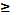 หมวดวิชาเลือกเสรี6หน่วยกิตรวมไม่น้อยกว่า120